Prilozi Plana djelovanja Općine Stubičke Toplice u području prirodnih nepogodaza 2020. godinu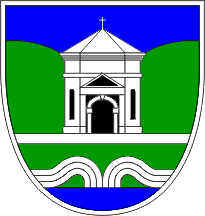 Stubičke Toplice, 2019.god.SADRŽAJ:Prilog 1. Stožer civilne zaštite Općine Stubičke Toplice	3Prilog 2. Postrojba civilne zaštite Općine Stubičke Toplice	3Prilog 3. Povjerenici civilne zaštite Općine Stubičke Toplice	3Prilog 4. Pravne osobe od interesa za sustav civilne zaštite Općine Stubičke Toplice	3Prilog 5. Operativne snage vatrogastva Općine Stubičke Toplice	4Prilog 6. Operativne snage Hrvatskog Crvenog križa	5Prilog 7. Udruge građana	5Prilog 8. Hrvatska gorska služba spašavanja (HGSS) – Stanica Krapina	6Prilog 9. Općinsko povjerenstvo za procjenu šteta od elementarnih nepogoda na području Općine Stubičke Toplice	7Prilog 10. Županijsko povjerenstvo za procjenu šteta od elementarnih nepogoda Krapinsko zagorske županije	7Prilog 11. Zdravstvene i veterinarske ustanove na području Općine Stubičke Toplice i Krapinsko – zagorske županije županije	7Prilog 12. Popis pravnih osoba – vlasnika kritične infrastrukture i ostalih pravnih osoba	9Prilog 13. Popis zaposlenika Općine Stubičke Toplice	11Prilog 14. Plan djelovanja u području prirodnih nepogoda Općinskog povjerenstva za procjenu šteta od elementarnih nepogoda Općine Stubičke Toplice	13Prilog 15. Cijene za utvrđivanje šteta u poljoprivredi nastalih u razdoblju od 1. travnja 2019. do 31. ožujka 2020. godine	19Prilog 1. Stožer civilne zaštite Općine Stubičke ToplicePrilog 2. Postrojba civilne zaštite Općine Stubičke ToplicePrilog 3. Povjerenici civilne zaštite Općine Stubičke ToplicePrilog 4. Pravne osobe od interesa za sustav civilne zaštite Općine Stubičke ToplicePrilog 5. Operativne snage vatrogastva Općine Stubičke ToplicePrilog 6. Operativne snage Hrvatskog Crvenog križaPrilog 7. Udruge građanaPrilog 8. Hrvatska gorska služba spašavanja (HGSS) – Stanica KrapinaPrilog 9. Općinsko povjerenstvo za procjenu šteta od elementarnih nepogoda na području Općine Stubičke ToplicePrilog 10. Županijsko povjerenstvo za procjenu šteta od elementarnih nepogoda Krapinsko zagorske županijePrilog 11. Zdravstvene i veterinarske ustanove na području Općine Stubičke Toplice i Krapinsko – zagorske županije županijePrilog 12. Popis pravnih osoba – vlasnika kritične infrastrukture i ostalih pravnih osobaPrilog 13. Popis zaposlenika Općine Stubičke ToplicePrilog 14. Plan djelovanja u području prirodnih nepogoda Općinskog povjerenstva za procjenu šteta od elementarnih nepogoda Općine Stubičke Toplice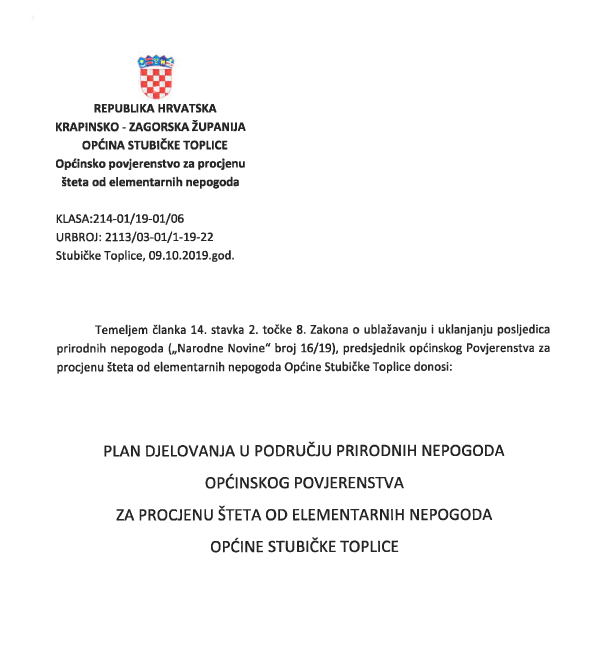 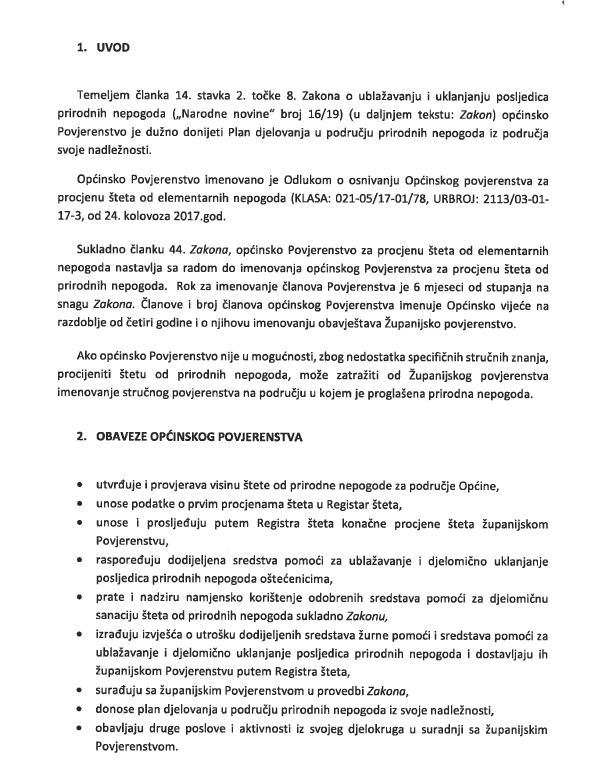 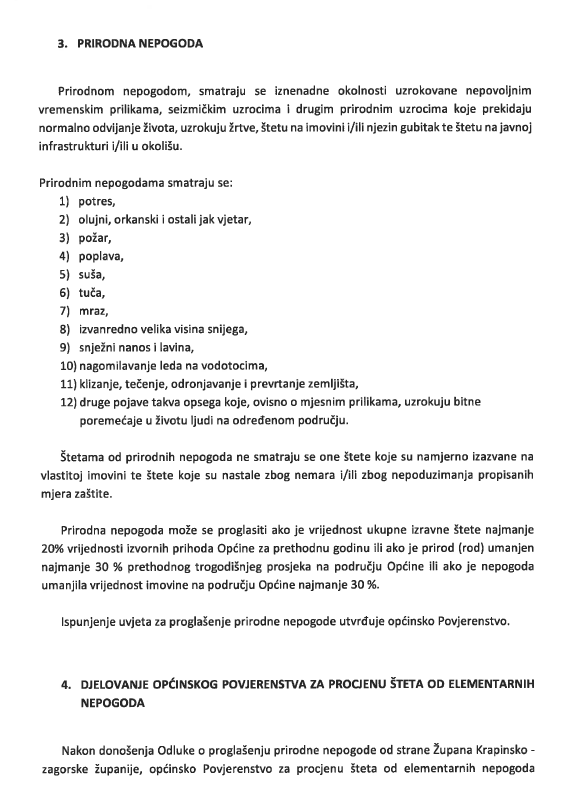 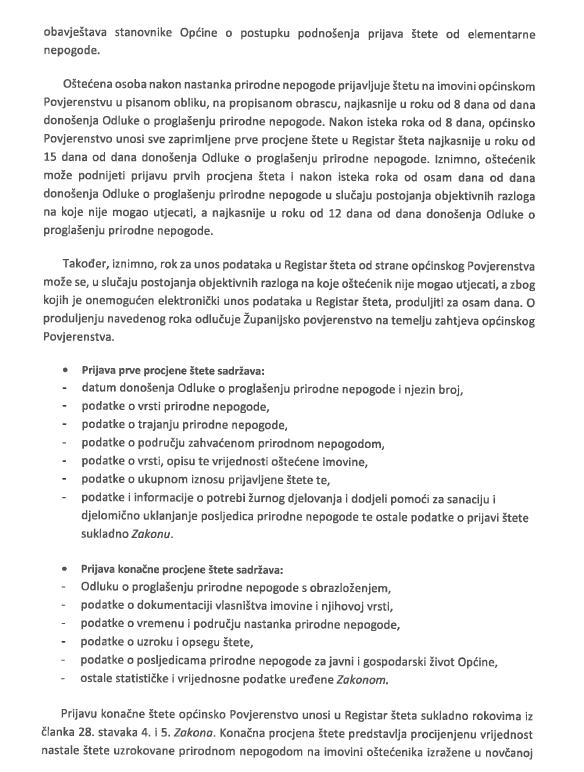 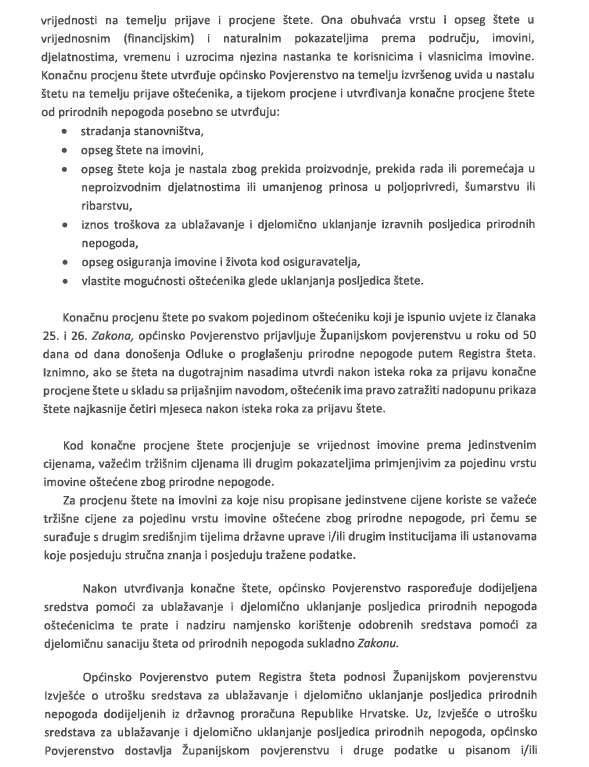 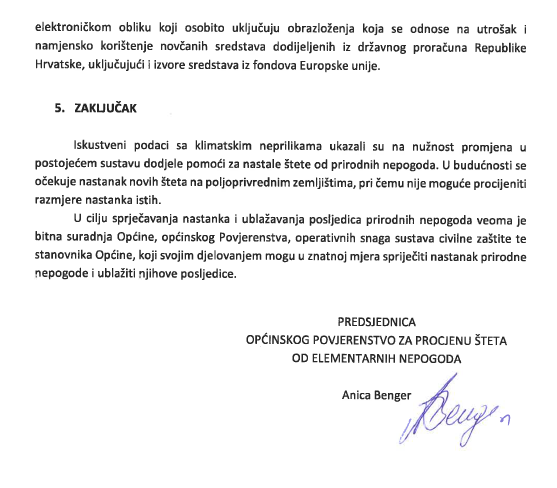 Prilog 15. Cijene za utvrđivanje šteta u poljoprivredi nastalih u razdoblju od 1. travnja 2019. do 31. ožujka 2020. godineIzvor: Ministarstvo financija, Koncesije i državne potpore, Elementarne nepogode, Cijene i prirodi po županijamaR.Br.Ime i prezime / dužnostAdresaKontakt1.Anica Benger, načelnica Stožera2.Vladimir Zrinski, zamjenik načelnice StožeraR.Br.Ime i prezime / dužnostAdresaKontakt1.Goran Šams – zapovjednik I. skupineStrmečka 132.Ivica Kožuh – zapovjednik II. skupineStrmec Stubički 693.Dejan Hrastinski – zapovjednik III. skupineStrmec Stubički 154R.Br.Ime i prezime / dužnostAdresaKontakt1.Kristijan Oremuš – povjerenik civilne zaštiteAntuna Mihanovića 27, Stubičke Toplice2.Nedjeljko Ćuk – povjerenik civilne zaštitePila 10B, Stubičke Toplice3.Ivica Šturlan – povjerenik civilne zaštiteStrmec Stubički 138, Stubičke Toplice4.Damir Bosnar – povjerenik civilne zaštitePila 56/A, Stubičke TopliceR.Br.Naziv subjekta / adresaBroj zaposlenihMaterijalno - tehnička sredstvaOdgovorna osoba  / kontakt1.Dom zdravlja KZŽ – Ambulanta Stubičke Toplice, Viktora Šipeka 16, 49 244 Stubičke TopliceNada Dogan, dr. med. spec. obit. med.Tel: 049 502 092Jurica Knezić, dr. med.Tel: 049 282 751Gordana Bocak, dr. dent. med.Tel: 049 502 094Patronaža – Valentina Glavač Bratković, bacc. med. tech.Tel: 049 282 751Mob: 099 3590 9422.Specijalna bolnica za medicinsku rehabilitaciju Stubičke Toplice, Park Matije Gupca 1, 49 244 Stubičke TopliceDavor Gredičak, dr. med. spec. fizijatar, ravnatelje-mail: ravnateljstvo@sbst.hrTajnica ravnatelja: Danica PavelićTel: 049 201 006Fax: 049 201 0053.Osnovna škola Vladimir Bosnar Stubičke Toplice, Strmečka cesta 5a, 49 244 Stubičke TopliceBrigitte Gmaz, ravnateljicaTel: 049 283 681e-mail: skola@os-stubicke-toplice.skole.hr4.Stubaki prijevoz d.o.o., Strmec Stubički 178, 49 244 Stubičke TopliceMatija Torta, direktorMob: 099 211 2893Mob: 099 211 2891e-mail: info@stubaki-prijevoz.hrR.Br.Vatrogasno društvoBroj članovaMaterijalno – tehnička sredstvaOdgovorna osoba / kontakt1.DVD Pila12putničko kombi vozilo TAM T80A5 – nije registriranolako navalno vozilo “Citroen Jumper 2,8 HDI” s visokotlačnim modulom i spremnikom od 450 l vodeDVD ima propisani minimum vatrogasne opreme osim podvezica za cijeviPila 16 b, 49 244 Stubičke TopliceMarijan Pilski, predsjednikMob: 098 183 0112Damir Bosnar, zapovjednikMob: 095 822 3126Robert Pilski, tajnikMob: 098 893 644e-mail: pila.vatrogasci@gmail.com2.DVD Strmec Stubički15ZAŠTITNA I DRUGA OSOBNA OPREMA PRIPADNIKA VPinterventna odjeća komplet x 20zaštitna odjeća za gašenje požara na otvorenom prostoru x 2vatrogasne čizme x 20 parizaštitne vatrogasne rukavice x 20 parizaštitne vatrogasne kacige s štitnikom i vizirom x 20zaštitni pojas s karabinerom x 20vatrogasna užad radna x 2ribarske čizme x 4kišna kabanica x 20torba s kompletom za pružanje prve pomoći x 2VATROGASNA VOZILAlako navalno vozilo Citroen 1+5 sjedala, spremnik za vodui 450l, pumpa visoki tlakautocisterna Mercedes Atego 4x4, sjedala 1+2, spremnik za vodu 5000l, rasvjetni stup, bacač vode 1200l, pumpa srednji i visoki tlakVATROGASNA OPREMAljestve prislanjače i kukača 4,2m x 3metlanice x 9ručna akumulatorska baterija u “S” izvedbi x 4vatrogasni aparat S – 6 x 16vatrogasni aparat CO2 – 5kg x 2vatrogasna naprtnjača x 2brentača x 2armatura za tešku i srednju pjenuizolacijski aparat Drager x 2električna pumpa za  vodu 220 V x 3muljna pumpa 1100 l/min pumpa za vodu 1000 + 750 l/min x 2motorna pila STIHL MS 460agregat za struju 220 V 3/2,6 KWnosila x 2Strmec Stubički 161,49 224 Stubičke TopliceMiljenko Pilarić, zapovjednikTel: 049 282 831Mob: 098 1805 646Tihomir Pilarić, dozapovjednikMob: 098 1827 574Naziv subjektaOdgovorna osobaAdresa / kontakt1.Gradsko društvo Crvenog križa Donja Stubica,Župana Vratislava 6, 49 240 Donja StubicaAna Breber – Kucelj, ravnateljicaTel: 049 286 145Fax: 049 288 011GSM: 098 250 403e-mail: crveni.kriz.donja.stubica@kr.t-com.hrNaziv subjektaOdgovorna osobaAdresa / kontakt1.Stolnoteniski klub Stubaki Stubičke TopliceAnđelko Zrinski, predsjednikViktora Šipeka 16, Stubičke Toplicee-mail:andjelko.zrinski@gmail.commob: 091/20060752.Planinarsko društvo „Stubaki“ Stubičke TopliceBranko Balaško, predsjednikKamenjak, Planinarska kuća „Vidikovac“ 0, Stubičke TopliceMob: 098 205 001e-mail: stubaki@zagorjepublic.com3.Sportsko ribolovno društvo „Stubaki“ Stubičke TopliceRobert Kralj, predsjednikViktora Šipeka 16, Stubičke Toplicee-mail: goran.plesa@t.ht.hr4.Udruga veterana specijalne policije  Domovinskog rata „BARUN“Mladen Hrastinski, predsjednikZagorska 14B, Stubičke Toplicee-mail:uvspdr.barun@gmail.com5.Biciklistički klub StubakiJanko Benger, predsjednikViktora Šipeka 16, Stubičke TopliceMob: 098 9566 908e-mail: janko.benger@gmail.com6.Malonogometni klub „Stubaki“ Stubičke TopliceMarko Bajs, predsjednikViktora Šipeka 16, Stubičke TopliceMob: 098 9283 828e-mail: bajsolino88@hotmail.com7.Taekwando klub „Kapelščak“Željko Javoršćak, predsjednikViktora Šipeka 16, Stubičke TopliceMob: 091 516 0027e-mail: tkdkapelscak@gmail.com10.Lovačka uruga „Jazavac“ Pila – Stubičke TopliceStanislav Vrban, predsjednikPila 117, Stubičke TopliceMob: 099 509 8859R.Br.Odgovorna osoba / KontaktBroj članovaMaterijalno – tehnička sredstva1.Darko Beljak, pročelnikVladimira Nazora 56,Zlatar Bistrica091 721 0208hgss.stanica.krapina@gmail.comUkupno 28 članova, od toga:- 13 gorskih spašavatelja (pripadnici službe osposobljeni za samostalno djelovanje)- 12 pripravnika- 3 suradnika (pripadnici službe u različitim fazama obuke).Članovi stanice specijalisti su u pojedinim područjima unutar ili izvan HGSS-a: - 1 liječnik- 1 vodič potražnog psa- 3 pripadnika s licencom PITLS -a (pediatric international trauma life support)- 9 pripadnika s licensom SRT (spašavanje iz poplava i divljih voda)- 9 pripadnika osposobljenih za vođenje potražnih akcija- 2 pripadnika osposobljena za kartografiju- 2 pripadnika osposobljena za spašavanje iz helikoptera- 3 učitelja skijanja- 1 operater bespilotne letjelice- 2 osobna vozila- 2 terenska vozila- 1 bespilotna letjelica (dron)- 1 motorna pila- 1 specijalizirana brdska nosiljka Mariner- 1 specijalizirana nosiljka UT 2000- 1 specijalizirana nosiljka „kliješta“- 1 specijalizirana nosiljka za nježne uvjete „ajka“- 1 mobilizacijska daska- 1 nosiljka- 1 vakuum madraca (imobilizacijsko sredstvo za cijelo tijelo)- 1 seta blue splint udlaga- AED (defibrilator)- 1 liječnički ruksak (ampularija, lijekovi, boce s infuzijom, zavojni materijal, set za intubaciju, pulsni oksimetar i dr.)- 4 torbe za prvu pomoć (svaka od njih sadržava imobilizacijski ovratnik, udlage, zavojni materijal, pulsni oksimetar i dr.)- 2 boce s kisikom- 8 prijenosnih radio uređaja- 10 ručnih GPS uređaja- 5 kompleta za speleo spašavanje- 2 kompleta za spašavanje na divljim vodana i poplavama- 2 kompleta za spašavanje paraglajdera sa stabla- 5 pari turnih skija s krznom (omogućuju hodanje po snijegu)- 1 puška za prebacivanje užeta na veće udaljenosti- 1 baterijska bušilica za stijenska spašavanja- 1 uže od 200 m- 5 kom užadi od 100 m- 4 kom užadi od 50 m- 3 kom užadi od 60 m- 3 kom užadi od 30 m- 30 kom razne pomoćne užadi- preko 100 kom raznih spavica i komada specijalizirane opreme koja se koristi za izradu sistema kod spašavanja (karabineri, spuštalice, koloture, gurtne i sl.)Ime i prezimeFunkcijaAdresa / Kontakt1.Anica BengerPredsjednica2.Dejan HrastinskiČlan3.Ivanka GlavačČlan4.Robert PilskiČlan5.Kristijan OremušČlanIme i prezimeFunkcijaAdresa / Kontakt1.Nikola GregurPredsjednik2.Ljerka PohlČlanica3.Karmen DragačČlanica4.Josip HerentČlan5.Milan BingulaČlan6.Vesna Kadija – CmrkČlanica7.Hrvoje GažiČlanR.BR.Naziv ustanoveIme i prezime odgovorne osobe / funkcijaAdresa sjedištaR.BR.Naziv ustanoveIme i prezime odgovorne osobe / funkcijaBr. tel.R.BR.Naziv ustanoveIme i prezime odgovorne osobe / funkcijaBr. Fax.R.BR.Naziv ustanoveIme i prezime odgovorne osobe / funkcijaBr. Mob.R.BR.Naziv ustanoveIme i prezime odgovorne osobe / funkcijae-mail1.Dom zdravlja Krapinsko - zagorske županijeNada Dogan, dr.med.spec.obit.med., ravnateljicaMirka Crkvenca 1, 49 000 KrapinaTel: 049 371 622Fax: 049 301 418e-mail: info@dzkzz.hr2.Dom zdravlja Donja Stubica/Ulica Župana Vratislava 10, 49 340 Donja StubicaTel: 049 286 2083.Ambulanta Stubičke TopliceNada Dogan, dr.med.spec.obit.med.Viktora Šipeka 16, 49 244 Stubičke TopliceTel: 049 502 0923.Ambulanta Stubičke TopliceJurica Knezić, dr.med.Viktora Šipeka 16, 49 244 Stubičke TopliceTel: 049 282 7513.Ambulanta Stubičke TopliceGordana Bocak dr.dent.med.Viktora Šipeka 16, 49 244 Stubičke TopliceTel: 049 502 0943.Ambulanta Stubičke ToplicePatronažna sestra, Valentina Glavač Bratković, bacc.med.tech.Viktora Šipeka 16, 49 244 Stubičke TopliceTel: 049 282 751Mob: 099 3590 9424.Veterinarska stanica Donja Stubica/Kolodvorska cesta 18, 49 240 Donja StubicaTel: 049 286 0955.Veterinarska ljekarna Donja StubicaNinoslava Čajko Peštaj dr.vet.med.Matenačka cesta 4., 49 240 Donja StubicaMob: 031 3300 586Mob: 031 3300 5995.Veterinarska ljekarna Donja StubicaTihomir Petriško dr.vet.med.Matenačka cesta 4., 49 240 Donja StubicaMob: 031 3300 586Mob: 031 3300 5996.Zavod za hitnu medicinu Koprivničko - križevačke županije Krešimir Božić, ravnateljDr. Mirka Crkvenca 1., 49 000 KrapinaTel: 049 373 411Fax. 049 373 413e-mail: info@hitna-kzz.hre-mail: ravnatelj@hitna-kzz.hr7.Zavod za hitnu medicinu Koprivničko - križevačke županije – Ispostava Donja Stubica/Ulica Župana Vratislava 10, 49 240 Donja StubicaTel: 1948.Specijalna bolnica za medicinsku rehabilitaciju Stubičke TopliceDavor Gredičak, dr.med., spec. fizijatarPark Matije Gupca 1, 49 244 Stubičke TopliceTel: 049 201 000e-mail: info@sbst.hre-mail: ravnateljstvo@sbst.hrTajnik ravnatelja, Tel: 049 201 006Fax: 049 201 0059.Opća bolnica ZabokTihomir Vančina, dipl. oec., ravnateljBračak 8, 49 210 ZabokTel: 049 204 000Fax: 049 204 009e-mail: informacije@bolnica-zabok.hre-mail: tihomir.vancina@bolnica-zabok.hr10.Zavod za javno zdravstvo Krapinsko – zagorske  županijeTomislav Jadan, dipl.oec., ravnateljIvana Gorana Kovačića 1, 49 250 ZlatarTel: 049 467 152Tel: 049 467 395Tel. kućni: 049 467 106Fax: 049 502 480e-mail: tomislav.jadan@zzjzkzz.hre-mail: ravnatelj@zzjzkzz.hr11.Ljekarne Šćuric/Viktora Šipeka 16, 49 244 Stubičke TopliceTel: 049 283 289R.BR.Naziv pravne osobeIme i prezime odgovorne osobeAdresa sjedištaR.BR.Naziv pravne osobeIme i prezime odgovorne osobeBr. tel.R.BR.Naziv pravne osobeIme i prezime odgovorne osobeBr. mob.R.BR.Naziv pravne osobeIme i prezime odgovorne osobee-mail1.Centar za socijalnu skrb Donja StubicaMr. Stanislava Erdelja, dipl.soc.radnica, ravnateljicaStarogradska 3, 49 240 Donja StubicaTel: 049 286 330Tel: 049 286 414Tel: 049 286 416Fax: 049 286 157e-mail: dstubica@zcssdstubica.hr2.Policijska postaja Donja StubicaIvica Krivak, načelnikTrg Marije Gupca 18, 49 240 Donja StubicaTel: 049 201 539Fax: 049 201 5063.HEP – ODS d.o.o., Elektra ZabokDarko VidovićMatije Gupca 57, 49 210 ZabokFax: 049 221 515Dežurni:049 225 4564.HEP – ODS d.o.o., Elektra Zabok – Terenska jedinica Zlatar Bistrica/Kolodvorska 11, 49 247 Zlatar BistricaTel: 049 225 553Fax: 049 461 658Dežurni: 049 225 4565.Vodoopskrba, Zagorski vodovod d.o.o.Mario Mihovilić, dipl.ing.stroj.Ksavera Šandora Gjalskog 1, 49 210 ZabokTel: 049 588 640e-mail: uprava@zagorski-vodovod.hr6.Eko Flor Plus d.o.o.Ivan Pripuz, predsjednik upraveMokrice 180/C, 49 243 OroslavljeTel: 049 587 810Fax: 049 249 240e-mail: info@eko-flor.hre-mail: info@multitrans.eko-flor.hr7.Zagorski metalac d.o.o.Željko Bjelan, mag.oec., direktorCeline 2, 49 210 ZabokTel: 049 587 151Fax: 049 221 349e-mail: zagorski-metalac@zagorski-metalac.hr8.Plin Konjščina d.o.o.Tomislav BenčićJertovec 150, KonjščinaTel: 049 465 120Tel: 049 465 130Fax: 049 465 180e-mail: info@plin-konjscina.hr9.Županijska uprava za ceste Krapinsko - zagorske županijeStjepan Sirovec, diplinž.traff., ravnateljJanka Leskovara 40/1, 49 218 PregradaTel: 049 377 580Fax: 049 377 574e-mail: info@zuc-kzz.hre-mail: stjepan.sirovec@zuc-kzz.hr10.UŠP ZagrebDamir Miškulin, voditeljLazinska 41, 10 000 ZagrebTel: 01 6278 521Fax: 01 6278 520e-mail: zagreb@hrsume.hr11.Šumarija Donja Stubica/Kolodvorska 2, 49 240 Donja StubicaTel: 049+ 286 155Fax: 049 286 155e-mail: sumarija-donja-stubica@hrsume.hr12.Hrvatska poljoprivredno – šumarska savjetodavna služba Krapinsko - zagorske županijeDarko Antonina, dipl.ing.agr., pročelnikPark hrvatske mladeži 2, 49 250 ZlatarTel: 049 462 607Fax: 049 462 607Mob: 091 4882 736e-mail: darko.antonina@mps.hr12.Hrvatska poljoprivredno – šumarska savjetodavna služba Krapinsko - zagorske županijePavlina Bosec, dipl.ing.šum., viša stručna savjetnica za šume šumoposjednikaTrg Matije Gupca 20, 49 240 Donja StubicaTel: 049 288 014Fax: 049 288 014Mob: 099 2109 518e-mail: pavlina.bosec@mps.hr13.Hrvatske telekomunikacije d.d., HT regija Sjever, T – centar KoprivnicaDavor Tomašković, predsjednik Uprave i glavni direktor (CEO)Hrvatski telekom d.d., Roberta Frangeša Mihanovića 9, 10 110 ZagrebTel: 01 4911 000Fax: 01 4911 01114.MUP – Ravnateljstvo civilne zaštite – Područni ured civilne zaštite Varaždin – Služba civilne zaštite KrapinaPodručni ured civilne zaštite VaraždinKratka 1/IV, 42 000 VaraždinTel: 042 404 900Fax: 042 404 91514.MUP – Ravnateljstvo civilne zaštite – Područni ured civilne zaštite Varaždin – Služba civilne zaštite KrapinaSlužba civilne zaštite KrapinaUlica Ivana Rendiča 7, 49 000 KrapinaTel: 049 327 703Fax: 049 371 169Fax: 049 371 35415.16.Radio StubicaToplička ulica 10/2, 49 240 Donja StubicaTel: 049 288 005Fax: 049 286 150e-mail: radio-stubica@radio-stubica.hrR.BR.Radno mjestoIme i prezimeAdresa zaposlenjaBr. tel.R.BR.Radno mjestoIme i prezimeAdresa zaposlenjaBr. fax.R.BR.Radno mjestoIme i prezimeAdresa zaposlenjaBr. mob.R.BR.Radno mjestoIme i prezimeAdresa zaposlenjae-mail1. Općinski načelnikJosip Beljak, dipl.ing.agr.Viktora Šipeka 16, 49 244 Stubičke TopliceMob: 099 218 2811e-mail: nacelnik@stubicketoplice.hr2. Zamjenica općinskog načelnikaAnica Benger, dip.ing.polj.Viktora Šipeka 16, 49 244 Stubičke TopliceMob: 098 754 611e-mail: anica.benger@gmail.com3. Pročelnica JUOMaja Ivačević, dipl.iur.Viktora Šipeka 16, 49 244 Stubičke TopliceTel: 049 282 733Mob: 099 282 7333e-mail: pravnik@stubicketoplice.hr4.Voditeljica odsjeka za opće i administrativne posloveMelita ŠarićViktora Šipeka 16, 49 244 Stubičke TopliceTel: 049 282 733Mob: 099 264 3391e-mail: melita@stubicketoplice.hr5.Voditeljica odsjeka za proračun i računovodstvoDubravka Špiček, mag.oec.Viktora Šipeka 16, 49 244 Stubičke TopliceTel: 049 503 566Mob: 098 476 804e-mail: proracun@stubicketoplice.hr6.Stručna suradnica za proračun i računovodstvene posloveIvana Zajec, mag.oec.Viktora Šipeka 16, 49 244 Stubičke TopliceTel: 049 503 564e-mail: racunovodstvo@stubicketoplice.hr7.Voditelj odsjeka za komunalne posloveKristijan Oremuš, ing.prom.Viktora Šipeka 16, 49 244 Stubičke TopliceTel: 049 503 567Mob: 098 464 425e-mail: komunalni@stubicketoplice.hr8.Voditelj komunalnih radnikaDragutin GospočićViktora Šipeka 16, 49 244 Stubičke TopliceMob: 098 476 8099.Komunalna radnicaAna ZrinskiViktora Šipeka 16, 49 244 Stubičke TopliceMob: 099 233 446110.Komunalni radnikJosip ŠturlanViktora Šipeka 16, 49 244 Stubičke TopliceMob: 099 233 446211.Poljoprivredna redarkaRenata Bartolin, mag.ing.agr.Viktora Šipeka 16, 49 244 Stubičke TopliceMob: 099 470 8304e-mail: melita@stubicketoplice.hrR.b.KulturaJedinica mjerePostojeća cijena (za razdoblje od 1. travnja 2018. godine do 31. ožujka 2019. godine) po jedinici mjere u kunamaNove cijene za utvrđivanje štete u poljoprivredi u Registru šteta za razdoblje 1. travnja 2019. do 31. ožujka 2020. po jedinici mjere u kunama0.1.2.3.4.ŽITARICE1.Ječam Pivarskit1.050,001.100,002.Ječam stočnit850,00990,003.Kukuruz kokićart2.100,002.100,004.Kukuruz merkantilnit1.010,00940,005.Kukuruz šećeract3.500,003.500,006.Pšenica merkantilnat1.060,001.090,007.Ražt920,00890,008.Tritikalet860,00990,009.Zobt830,00840,0010.Ostale žitaricet894,53894,53R.b.KulturaJedinica mjerePostojeća cijena (za razdoblje od 1. travnja 2018. godine do 31. ožujka 2019. godine) po jedinici mjere u kunamaNove cijene za utvrđivanje štete u poljoprivredi u Registru šteta za razdoblje 1. travnja 2019. do 31. ožujka 2020. po jedinici mjere u kunama0.1.2.3.4.SJEMENSKA ROBA11.Djetelina sjemenskat20.000,0020.000,0012.Ječam sjemenskit1.150,001.150,0013.Krumpir sjemenskit5.000,005.000,0014.Kukuruz sjemenskit8.000,008.000,0015.Lucerna sjemenskat21.000,0021.000,0016.Povrće sjemet30.000,0030.000,0017.Pšenica sjemenskat1.100,001.100,0018.Raž sjemenskat1.600,001.600,0019.Soja sjemenskat2.600,002.600,0020.Suncokret sjemet16.000,0016.000,0021.Šećerna repa sjemenskat16.000,0016.000,0022.Trave sjemet16.000,0016.000,0023.Tritikale sjemet1.600,001.600,0024.Uljana repica sjemet5.000,005.000,0025.Zob sjemenskat1.500,001.500,00R.b.KulturaJedinica mjerePostojeća cijena (za razdoblje od 1. travnja 2018. godine do 31. ožujka 2019. godine) po jedinici mjere u kunamaNove cijene za utvrđivanje štete u poljoprivredi u Registru šteta za razdoblje 1. travnja 2019. do 31. ožujka 2020. po jedinici mjere u kunama0.1.2.3.4.INDUSTRIJSKO BILJE26.Duhan – neižiljenit12.007,1513.182,5927.Hmelj (suhe šišarke)t0,000,0028.Konoplja (merkantilno sjeme)t16.000,0016.000,0029.Sojat2.680,002.200,0030.Suncokrett2.180,001.890,0031.Šećerna repat276,37202,0632.Uljana repicat2.360,002.270,0033.Ostalo industrijsko biljet2.000,002.000,000.1.2.3.4.KRMNO BILJE34.Djetelina i mješavina – sijenot800,00800,0035.Kukuruz – zelena masat190,00190,0036.Livade – prirod sijenat700,00700,0037.Lucerna – sijenot689,73689,7338.Mješavina mahunarki i travama i žitaricama – sijenot300,00300,0039.Pašnjaci – prirod sijenat700,00700,0040.Stočni keljt0,000,0041.Stočna repat0,000,0042.Trave i mješavine travat700,00700,0043.Ostalo krmivot450,00450,00R.b.KulturaJedinica mjerePostojeća cijena (za razdoblje od 1. travnja 2018. godine do 31. ožujka 2019. godine) po jedinici mjere u kunamaNove cijene za utvrđivanje štete u poljoprivredi u Registru šteta za razdoblje 1. travnja 2019. do 31. ožujka 2020. po jedinici mjere u kunama0.1.2.3.4.POVRĆE44.Bijela repat1.100,001.100,0045.Buče (bundeve, tikve) – međuusjevt300,00300,0046.Celert4.000,004.000,0047.Ciklat1.300,001.300,0048.Cirkonijat850,00850,0049.Crveni luk i luk kozjakt3.380,003.820,0050.Crveni radićt14.580,0014.140,0051.Cvjetačat770,008.550,0052.Češnjak (bijeli luk)t27.350,0025.340,0053.Feferont7.000,007.000,0054.Grah – suho zrnot18.463,0418.870,0055.Grah – svježe zrno ili mahunet10.000,0010.000,0056.Grašak – suho zrnot5.500,005.500,0057.Grašak stočni – suho zrnot2.350,002.350,0058.Grašak – svježe zrno ili mahunet20.000,0020.000,0059.Keljt5.180,005.220,0060.Kornišoni (krastavci za preradu)t8.040,008.550,0061.Krastavcit7.440,007.720,0062.Krumpir – ranit5.280,005.390,0063.Krumpir – kasnit2.310,002.600,0064.Krumpir – batatt4.500,004.500,0065.Kultivirane gljivet16.480,0016.100,0066.Kupust3.728,834.115,0067.Matovilec i rikulat26.000,0026.000,0068.Mrkvat4.620,005.550,0069.Paprikat12.530,0012.162,5070.Paprika za preradut1.800,001.800,0071.Patliđant9.030,008.740,0072.Poriluk i ostale vrste lukat3.100,003.100,0073.Rajčicat5.390,005.491,5574.Rajčica za preradut800,00800,0075.Salata i endivijat10.178,007.410,0076.Šparoget20.000,0020.000,0077.Tikve uljarice (mokre koštice)t7.000,007.000,0078.Ostalo kupusno povrće (koraba, brokola i sl.)t5.000,005.000,0079.Ostalo povrće (špinat, blitva, peršin, pastrnjak i dr.)t9.000,009.000,00R.b.KulturaJedinica mjerePostojeća cijena (za razdoblje od 1. travnja 2018. godine do 31. ožujka 2019. godine) po jedinici mjere u kunamaNove cijene za utvrđivanje štete u poljoprivredi u Registru šteta za razdoblje 1. travnja 2019. do 31. ožujka 2020. po jedinici mjere u kunama0.1.2.3.4.VOĆE80.Bademi u ljuscikg40,0040,0081.Breskve i nektarinekg7,609,4382.Dinjekg5,735,8383.Dunjekg5,505,58084.Grejpkg10,529,2985.Grožđe – stolnokg18,4017,2386.Grožđe - vinskokg5,575,8087.Jabukekg4,624,4788.Jabuke za preradukg0,801,0089.Jagodekg20,8919,2090.Kiwikg11,4012,1391.Kruškakg10,7110,4992.Kruške za preradukg2,252,7593.Kupinakg28,0028,0094.Limunkg11,3411,5395.Lubenicakg3,233,6596.Lješnjaci u ljuscikg18,0018,0097.Malinekg28,0028,0098.Mandarinekg4,773,0599.Marelicekg8,9911,86100.Maslinekg8,508,50101.Masline stolnekg11,0011,00 102.Narančekg8,148,18103.Orasi u ljuscikg20,0020,00104.Ribilzkg25,0025,00105.Smokvekg12,5012,50106.Šipak (nar)kg9,009,00107.Šljivekg5,815,41108.Šljive za preradukg2,002,00109.Trešnjekg15,6715,79110.Višnjekg9,7714,59111.Ostalo voćekg3,003,00112.Ostalo jagodasto voće (dud, borovnica, brusnica, ogrozd, goji ..)kg20,0020,00Ekološka proizvodnja *Ekološka proizvodnja *Ekološka proizvodnja *Ekološka proizvodnja *Ekološka proizvodnja *Proizvodnja u plastenicima **Proizvodnja u plastenicima **Proizvodnja u plastenicima **Proizvodnja u plastenicima **Proizvodnja u plastenicima *** cijena kulture u ekološkoj proizvodnji je cijena kulture u konvencionalnoj proizvodnji uvećana 2 puta* cijena kulture u ekološkoj proizvodnji je cijena kulture u konvencionalnoj proizvodnji uvećana 2 puta* cijena kulture u ekološkoj proizvodnji je cijena kulture u konvencionalnoj proizvodnji uvećana 2 puta* cijena kulture u ekološkoj proizvodnji je cijena kulture u konvencionalnoj proizvodnji uvećana 2 puta* cijena kulture u ekološkoj proizvodnji je cijena kulture u konvencionalnoj proizvodnji uvećana 2 puta** cijena kulture proizvodnje u plastenicima je cijena kulture u konvencionalnoj proizvodnji uvećana 2,5 puta** cijena kulture proizvodnje u plastenicima je cijena kulture u konvencionalnoj proizvodnji uvećana 2,5 puta** cijena kulture proizvodnje u plastenicima je cijena kulture u konvencionalnoj proizvodnji uvećana 2,5 puta** cijena kulture proizvodnje u plastenicima je cijena kulture u konvencionalnoj proizvodnji uvećana 2,5 puta** cijena kulture proizvodnje u plastenicima je cijena kulture u konvencionalnoj proizvodnji uvećana 2,5 puta0.1.2.3.4.VOĆNE SADNICE113.Aronijakom25,0015,00114.Bademkom25,0020,00115.Borovnicakom27,5035,00116.Breskvakom20,0020,00117.Dunjakom20,0020,00118.Grejpkom45,0045,00119.Jabukakom34,6627,42120.Jagodakom5,005,00121.Pitomi kestenkom100,00100,00122.Kiwikom30,0030,00123.Kruškakom18,0020,00124.Kupinakom12,0012,00125.Limunkom45,0045,00126.Lozni cijep – stolnekom12,0012,00127.Lozni cijep – vinskekom7,958,04128.Lješnjakkom17,5017,50129.Malinakom20,0015,00130.Mandarinakom45,0045,00131.Marelicakom20,0020,00132.Maslinakom32,7433,22133.Narančakom45,0045,00134.Nektarinakom20,0020,00135.Orahkom100,00100,00136.Ribizkom20,5020,50137.Smokvekom45,0045,00138.Šipak (nar)kom45,0045,00139.Šljivakom20,0020,00140.Trešnjakom20,0020,00141.Višnjakom20,0020,00142.Ostale voćne sadnicekom18,0018,00Napomena: Kod oštećenja dugogodišnjih nasada uzima se cijena voćne sadniceNapomena: Kod oštećenja dugogodišnjih nasada uzima se cijena voćne sadniceNapomena: Kod oštećenja dugogodišnjih nasada uzima se cijena voćne sadniceNapomena: Kod oštećenja dugogodišnjih nasada uzima se cijena voćne sadniceNapomena: Kod oštećenja dugogodišnjih nasada uzima se cijena voćne sadniceR.b.KulturaJedinica mjerePostojeća cijena (za razdoblje od 1. travnja 2018. godine do 31. ožujka 2019. godine) po jedinici mjere u kunamaNove cijene za utvrđivanje štete u poljoprivredi u Registru šteta za razdoblje 1. travnja 2019. do 31. ožujka 2020. po jedinici mjere u kunama0.1.2.3.4.ŠUME143.Borkom6,00Određuje se temeljem Cjenika glavnih šumskih proizvoda Hrvatskih šuma144.Bukvakom4,05Određuje se temeljem Cjenika glavnih šumskih proizvoda Hrvatskih šuma145.Grabkom2,70Određuje se temeljem Cjenika glavnih šumskih proizvoda Hrvatskih šuma146.Hrastkom3,00Određuje se temeljem Cjenika glavnih šumskih proizvoda Hrvatskih šuma147.Smreka i jelakom3,00Određuje se temeljem Cjenika glavnih šumskih proizvoda Hrvatskih šuma148.Topolakom27,00Određuje se temeljem Cjenika glavnih šumskih proizvoda Hrvatskih šuma149.Ostale četinjačekom3,00Određuje se temeljem Cjenika glavnih šumskih proizvoda Hrvatskih šuma150.Ostale listačekom3,00Određuje se temeljem Cjenika glavnih šumskih proizvoda Hrvatskih šuma151.Ogrijevno drvo listača, četinjačam3180,34Određuje se temeljem Cjenika glavnih šumskih proizvoda Hrvatskih šuma152.Prostorno drvo četinjačam3138,00Određuje se temeljem Cjenika glavnih šumskih proizvoda Hrvatskih šuma153.Prostorno drvo listačam3216,00Određuje se temeljem Cjenika glavnih šumskih proizvoda Hrvatskih šuma154.Trupci četinjačam3409,00Određuje se temeljem Cjenika glavnih šumskih proizvoda Hrvatskih šuma155.Trupci listačam3566,00Određuje se temeljem Cjenika glavnih šumskih proizvoda Hrvatskih šumaR.b.KulturaJedinica mjerePostojeća cijena (za razdoblje od 1. travnja 2018. godine do 31. ožujka 2019. godine) po jedinici mjere u kunamaNove cijene za utvrđivanje štete u poljoprivredi u Registru šteta za razdoblje 1. travnja 2019. do 31. ožujka 2020. po jedinici mjere u kunama0.1.2.3.4.OSTALO156.Ljekovito i aromatično bilje (lavanda, kamilica, komorač …)kom11.500,0011.500,00157.Presadnice cvijećakom2,002,00158.Presadnice povrćakom1,501,50159.Presadnice začinskog biljakom2,002,000.1.2.3.4.STOČARSTVO160.Bik za rasplodkom12.000,0013.000,00161.Goveda (Junad za klanje od ≥ 450 kg)kg13,4413,64162.Guskekg30,0030,00163.Janjad za klanjekg22,7322,34164.Jare za klanjekg22,4022,35165.Junad i starija telad za tov ≥ 200 kgkg25,0025,00166.Junice (steone)kom12.000,0013.000,00167.Kobila, onica/omac pastuhkg15,0015,00168.Kokoši i pijevcikg8,508,50169.Kokoši nesilicekg25,0025,00170.Konjkg15,0015,00171.Koze (jarica/jarac) za klanjekg8,008,00172.Koze (jarica/jarac) za rasplodkom1.200,001.200,00173.Krava za klanjekg7,817,67174.Krava za rasplodkom8.000,009,000,00175.Krmače za klanjekg8,808,97176.Kunićikg0,000,00177.Magare ždrebčić/ždrebicakg15,0015,00178.Magarac pastuh/magaricakg15,0015,00179.Nazimica za rasplodkom2.500,002.500,00180.Nerastovikom3.500,003.500,00181.Odojcikg17.3516,40182.Ovce (ovce i ovnoci) za klanjekg8,008,00183.Ovce (ovce i ovnovi) za rasplodkom1.200,001.200,00184.Patkekg25,0025,00185.Pčele – zajednicakom900,00900,00186.Pilenkakom50,0050,00187.Pilići – tovljeni – brojlerikg10,0010,00188.Puranikg8,338,32189.Zagorski purankg40,0040,00190.Puževikg28,5036,00191.Rasplodni guščićkom40,0040,00192.Rasplodni pačićkom14,0014,00193.Rasplodni purićkom25,0025,00194.Svinjekg9,548,47195.Šilježica/ovnić, jarić do 1 godine za rasplodkom1.500,001.500,00196.Teladkg23,1625,15197.Ždrijebekg18,0018,00R.b.KulturaJedinica mjerePostojeća cijena (za razdoblje od 1. travnja 2018. godine do 31. ožujka 2019. godine) po jedinici mjere u kunamaNove cijene za utvrđivanje štete u poljoprivredi u Registru šteta za razdoblje 1. travnja 2019. do 31. ožujka 2020. po jedinici mjere u kunama0.1.2.3.4.RIBE198.Amur dvogodišnjakkg17,0017,00199.Amur jednogodišnjakkg22,0022,00200.Amur konzumnikg13,5013,50201.Amur maticakg20,0020,00202.Amur mlađkg28,0028,00203.Babuška - kederkom0,300,30204.Babuška keder kgkg4,004,00205.Babuška konzumnakg6,306,30206.Bodorka jednogodišnjakg15,0015,00207.Bolen (bajin, bucov) maticakg8,508,50208.Crvenperkakg24,0024,00209.Crvenperka dvogodišnjakg22,0022,00210.Crvenperka jednogodišnjakg20,0020,00211.Crvenperka maticakg48,0048,00212.Cvergl dvogodišnjikg22,0022,00213.Cvergl/somićkg35,0035,00214.Cvergl konzumnikg27,1327,13215.Deverika dvogodišnjakg22,0022,00216.Deverika jednogodišnjakg28,0028,00217.Deverika konzumnakg9,219,21218.Deverika maticakg24,0024,00219.Jez maticakg8,508,50220.Mrena maticakg10,7010,70221.Pastrvakg21,0021,00222.Smuđkg32,0032,00223.Smuđ dvogodišnjikg92,0092,00224.Smuđ jednogodišnjikg120,00120,00225.Smuđ konzumnikg70,0070,00226.Smuđ maticakg120,00120,00227.Somkg39,5039,50228.Som dvogodišnjikg55,0055,00229.Som jednogodišnjikg60,0060,00230.Som konzumnikg45,0045,00231.Som maticakg60,0060,00232.Šaran dvogodišnjikg25,0025,00233.Šaran jednogodišnjikg30,0030,00234.Šaran konzumnikg17,5017,50235.Šaran maticakg24,0024,00236.Štuka dvogodišnjakg63,0063,00237.Štuka jednogodišnjakg84,0084,00238.Štuka konzumnakg42,0042,00239.Štuka maticakg83,0083,00240.Tolstolobik dvogodišnjikg13,0013,00241.Tolstolobik jednogodišnjikg16,0016,00242.Tolstolobik konzumnikg6,756,75243.Tolstolobik maticakg14,0014,00244.Tolstolobik bijeli konzumnikg7,007,00245.Tolstolobik bijeli maticakg14,0014,00246.Tolstolobik sivi dvogodišnjakkg13,0013,00247.Tolstolobik sivi konzumnikg7,007,00248.Linjak dvogodišnjikg14,0014,00249.Linjak jednogodišnjikg56,0056,00250.Linjak konzumnikg28,0028,00251.Linjak maticakg45,0045,00252.Linjakkg35,0035,00R.b.KulturaJedinica mjerePostojeća cijena (za razdoblje od 1. travnja 2018. godine do 31. ožujka 2019. godine) po jedinici mjere u kunamaNove cijene za utvrđivanje štete u poljoprivredi u Registru šteta za razdoblje 1. travnja 2019. do 31. ožujka 2020. po jedinici mjere u kunama0.1.2.3.4.DIVLJAČ253.Jelen obični (mladunčad)grlo600,00Određuje se temeljem Pravilnika o odštetnom cjeniku254.Jelen obični (pomladak)grlo 1.200,00Određuje se temeljem Pravilnika o odštetnom cjeniku255.Jelen obični mlada (muško)grlo4.000,00Određuje se temeljem Pravilnika o odštetnom cjeniku256.Jelen obični mlada (žensko)grlo 2.000,00Određuje se temeljem Pravilnika o odštetnom cjeniku257.Jelen obični srednja (muško)grlo10.000,00Određuje se temeljem Pravilnika o odštetnom cjeniku258.Jelen obični srednja (žensko)grlo 3.000,00Određuje se temeljem Pravilnika o odštetnom cjeniku259.Jelen obični zrela (muško)grlo16.000,00Određuje se temeljem Pravilnika o odštetnom cjeniku260.Jelen obični zrela (žensko)grlo 3.000,00Određuje se temeljem Pravilnika o odštetnom cjeniku261.Srna obična (mladunčad)grlo200,00Određuje se temeljem Pravilnika o odštetnom cjeniku262.Srna obična (pomladak)grlo 350,00Određuje se temeljem Pravilnika o odštetnom cjeniku263.Srna obična mlada (muško)grlo1.500,00Određuje se temeljem Pravilnika o odštetnom cjeniku264.Srna obična mlada (žensko)grlo 600,00Određuje se temeljem Pravilnika o odštetnom cjeniku265.Srna obična srednja (muško)grlo 2.000,00Određuje se temeljem Pravilnika o odštetnom cjeniku266.Srna obična srednja (žensko)grlo800,00Određuje se temeljem Pravilnika o odštetnom cjeniku267.Srna obična zrela (muško)grlo 2.500,00Određuje se temeljem Pravilnika o odštetnom cjeniku268.Srna obična zrela (žensko)grlo 1.00,00Određuje se temeljem Pravilnika o odštetnom cjeniku269.Divlja svinja (mladunčad)grlo300,00Određuje se temeljem Pravilnika o odštetnom cjeniku270.Divlja svinja (pomladak)grlo 600,00Određuje se temeljem Pravilnika o odštetnom cjeniku271.Divlja svinja mlada (muško)grlo 1.000,00Određuje se temeljem Pravilnika o odštetnom cjeniku272.Divlja svinja mlada (žensko)grlo800,00Određuje se temeljem Pravilnika o odštetnom cjeniku273.Divlja svinja srednja (muško)grlo 4.500,00Određuje se temeljem Pravilnika o odštetnom cjeniku274.Divlja svinja srednja (žensko)grlo 1.000,00Određuje se temeljem Pravilnika o odštetnom cjeniku275.Divlja svinja zrela (muško)grlo8.000,00Određuje se temeljem Pravilnika o odštetnom cjeniku276.Divlja svinja zrela (žensko)grlo 1.200,00Određuje se temeljem Pravilnika o odštetnom cjeniku277.Zec (obični)rep325,00Određuje se temeljem Pravilnika o odštetnom cjeniku278.Fazankljun95,00Određuje se temeljem Pravilnika o odštetnom cjeniku279.Divlja guskakljun130,00Određuje se temeljem Pravilnika o odštetnom cjeniku280.Divlja patkakljun90,00Određuje se temeljem Pravilnika o odštetnom cjeniku281.Trčkakljun150,00Određuje se temeljem Pravilnika o odštetnom cjeniku282.Šljukakljun200,00Određuje se temeljem Pravilnika o odštetnom cjenikuR.b.KulturaJedinica mjerePostojeća cijena (za razdoblje od 1. travnja 2018. godine do 31. ožujka 2019. godine) po jedinici mjere u kunamaNove cijene za utvrđivanje štete u poljoprivredi u Registru šteta za razdoblje 1. travnja 2019. do 31. ožujka 2020. po jedinici mjere u kunama0.1.2.3.4.ZEMLJIŠTE283.Obradivo poljoprivredno zemljište (oranice, vrtovi, voćnjaci, vinogradi, maslinici)haOdređuje se temeljem Pravilnika o metodologiji utvrđivanja tržišne cijene za prodaju poljoprivrednog zemljišta u vlasništvu Republike Hrvatske izravnom pogodbom (N. N. br. 141/13)Određuje se temeljem Pravilnika o metodologiji utvrđivanja tržišne cijene za prodaju poljoprivrednog zemljišta u vlasništvu Republike Hrvatske izravnom pogodbom (N. N. br. 141/13)284.Obradivo poljoprivredno zemljište (livade)haOdređuje se temeljem Pravilnika o metodologiji utvrđivanja tržišne cijene za prodaju poljoprivrednog zemljišta u vlasništvu Republike Hrvatske izravnom pogodbom (N. N. br. 141/13)Određuje se temeljem Pravilnika o metodologiji utvrđivanja tržišne cijene za prodaju poljoprivrednog zemljišta u vlasništvu Republike Hrvatske izravnom pogodbom (N. N. br. 141/13)285.Ostalo poljoprivredno zemljište (pašnjaci)haOdređuje se temeljem Pravilnika o metodologiji utvrđivanja tržišne cijene za prodaju poljoprivrednog zemljišta u vlasništvu Republike Hrvatske izravnom pogodbom (N. N. br. 141/13)Određuje se temeljem Pravilnika o metodologiji utvrđivanja tržišne cijene za prodaju poljoprivrednog zemljišta u vlasništvu Republike Hrvatske izravnom pogodbom (N. N. br. 141/13)286.Ostalo poljoprivredno zemljištehaOdređuje se temeljem Pravilnika o metodologiji utvrđivanja tržišne cijene za prodaju poljoprivrednog zemljišta u vlasništvu Republike Hrvatske izravnom pogodbom (N. N. br. 141/13)Određuje se temeljem Pravilnika o metodologiji utvrđivanja tržišne cijene za prodaju poljoprivrednog zemljišta u vlasništvu Republike Hrvatske izravnom pogodbom (N. N. br. 141/13)287.Šumsko zemljištehaOdređuje se temeljem Pravilnika o metodologiji utvrđivanja tržišne cijene za prodaju poljoprivrednog zemljišta u vlasništvu Republike Hrvatske izravnom pogodbom (N. N. br. 141/13)Određuje se temeljem Pravilnika o metodologiji utvrđivanja tržišne cijene za prodaju poljoprivrednog zemljišta u vlasništvu Republike Hrvatske izravnom pogodbom (N. N. br. 141/13)*Kod oštećenja šumskog zemljišta vrijednost se utvrđuje prema podacima o početnoj cijeni za prodaju poljoprivrednog zemljišta klase livada i pašnjak*Kod oštećenja šumskog zemljišta vrijednost se utvrđuje prema podacima o početnoj cijeni za prodaju poljoprivrednog zemljišta klase livada i pašnjak*Kod oštećenja šumskog zemljišta vrijednost se utvrđuje prema podacima o početnoj cijeni za prodaju poljoprivrednog zemljišta klase livada i pašnjak*Kod oštećenja šumskog zemljišta vrijednost se utvrđuje prema podacima o početnoj cijeni za prodaju poljoprivrednog zemljišta klase livada i pašnjak*Kod oštećenja šumskog zemljišta vrijednost se utvrđuje prema podacima o početnoj cijeni za prodaju poljoprivrednog zemljišta klase livada i pašnjak0.1.2.3.4.OSTALA OBRTNA DOBRA288.Medkg25,1823,50